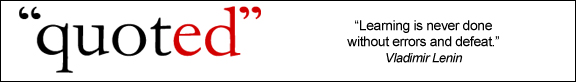 Wednesday 18th December 2019Dear Parents and Carers,It has been a very busy few weeks but the children have been enjoying all sorts of exciting things running up to the Christmas Break. Christmas ShowsThank you to all parents, carers and grandparents who came and supported their children in either the Key Stage 1 or Key Stage 2 Christmas Show. All the children did a fantastic job at getting us well and truly into the Christmas spirit.  It was great to see the confidence in our children and the smiles on their faces. Again, these events enrich the curriculum and allow education to take place both inside and outside of the classroom. What a treat it was to see how many talented musicians we have accompanying the chorus in the KS2 Concert. Well done to everybody. I would also like to say a huge thank you to OSSA who provided drinks before each show.Winter EventAt the beginning of the month, we enjoyed a wonderful Winter Event organised by OSSA. There was lots on offer from Christmas crafts to biscuit decorating, from popcorn to hot dogs and not forgetting the Christmas film to get everybody in the Christmas mood. It was fantastic to see so many children there enjoying the event.  Another big thank you to OSSA and everybody else that helped, for organising this event and making it such a big success.Christmas RaffleThank you to everybody who donated gifts to the class hampers. These were a huge success and were raffled off at the end of Year 3’s Class Assembly on Friday 13th December. Well done to the lucky winners.Christmas Pop Up ShopWhat a great idea the Christmas Pop Up Shop was. The children have really enjoyed coming to the shop to choose present’s for loved ones. Thank you to OSSA again for organising this and helping the children wrap their presents.Year 3 Class AssemblyOn Friday 13th, we were entertained by Class 3 performing their Class Assembly. They did a great job showing off all their talent and sharing the learning they have done in their Egyptian Topic this term. What a super way to start a Friday. Thank you Class 3!Santa VisitAfter a delicious Christmas Lunch, made by Mrs Curtis, the children of Old Stratford Primary had a rather important visitor. A big thank you to Santa, who took time out of his busy schedule to pop by and told me just how good all of the children at Old Stratford Primary School have been this year – he checked his list twice! Christmas ChoirA big well done to all the children who sang at Old Stratford Community Hall on Saturday. Everybody enjoyed their festive songs as they sang so beautifully.  I would also like to thank Mr Webb and Mrs Else for helping prepare the children and also giving up their time to supervise the children for the event. School will be finishing on Thursday 19th December at 2.30pm.  Please ensure your children are collected on time. I hope you all enjoy a peaceful Christmas and a very happy New Year and we look forward to seeing all our pupils return refreshed and ready to start the new school term on Tuesday 7th January 2020. AttendanceWe are pleased to report that attendance has improved during the Autumn Term for the whole school and I thank you for the support you are giving us in getting your children here every day on time. Let’s work together in 2020 to make even more progress in this area.A Few RemindersPlease can parents not use the staff car park for parking or as a turning point.Please can parents whose children are eligible for Free School Meals ensure that they inform the office even if they do not wish to formally claim for them? We need this information for our January census.During the Christmas holiday, please check that your son’s or daughter’s uniform still fits. Please look at their shoes to confirm they will last until Easter because we want to start the spring term with everybody in 100% perfect uniformPlease check the school calendar regularly for dates for your diary. This can be accessed easily on the School Jotter. I would like to take this opportunity to wish you all well at this special time of the year and hope 2020 brings you more amazing experiences.